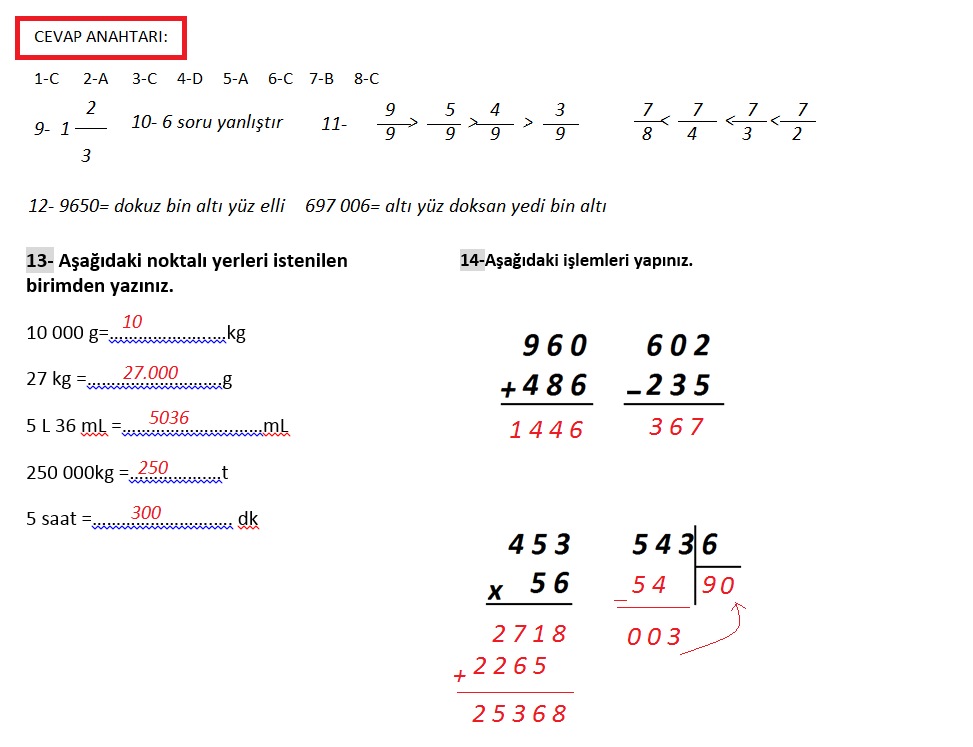 Adı Soyadı: ………………………….……………………………………….                       Sınıfı: …………..  No: ……………	4. SINIF MATEMATİK 2. DÖNEM1.YAZILI SINAVIPuanı: …….Adı Soyadı: ………………………….……………………………………….                       Sınıfı: …………..  No: ……………	4. SINIF MATEMATİK 2. DÖNEM1.YAZILI SINAVIPuanı: …….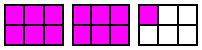 1-Şekildeki boyalı kısımların belirttiği kesir sayısı aşağıdakilerden hangisidir? 
A)	  B)	C)	       D)2-Yukarıdaki sayı doğrusunda A noktasını gösteren sayı doğrusu hangisidir?A)          B)            C)	         D)3-8, 7, 2, 9, 0 rakamlarını kullanarak oluşturabileceğimiz beş basamaklı en büyük tek doğal sayı aşağıdakilerden hangisidir? A) 98 720    B) 98 720    C) 98 207    D) 89 2075-1 tonu 240 lira olan kömürden, 8000 kg aldık. Kömürcüye kaç lira ödeyeceğiz?1920 ₺    B) 2000 ₺   C) 4500₺  D) 1300 ₺6- Saat 15.00’da başlayan bir tenis maçında birinci set 30 dk, ikinci set 20 dk ve üçüncü set 25 dk sürmüştür. Bu durumda tenis maçı saat kaçta bitmiştir? 15.50    B) 16.00    C)  16.15  D) 20.007- Aşağıdakilerden hangisi doğrudur?Payı, paydasına eşit olana basit kesir denir.1000 mL, 1 L’ye eşittir.Payı, paydasından küçük olan bileşik kesirdir.Ağustos ayı 30 gündür.8-6          B)  8          C) 18        D) 239-Aşağıdaki sayı doğrusunda A noktasına karşılık gelen kesir sayısını yazınız.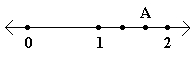 11-Aşağıda verilen kesirleri büyükten küçüğe doğru sembol kullanarak sıralayınız.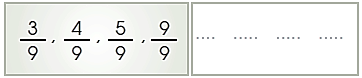 Aşağıda verilen kesirleri küçükten büyüğe doğru sembol kullanarak sıralayınız.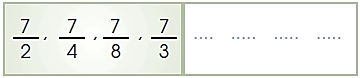 12-Aşağıda rakamlarla yazılı doğal sayıların okunuşlarını yazınız. 9650 =………………………………………….697 006 =………………………………………..13- Aşağıdaki noktalı yerleri istenilen birimden yazınız.10 000 g=…………….…..…kg =……………………….g	5 L 36 mL =…………………..……mL250 000kg =…………….…t       5 saat =…………………….…. dk	14-Aşağıdaki işlemleri yapınız.Not: 1-8.sorular 5 puan, diğerleri 10 puandır.Başarılar dilerim.